第三届科协发展理论研讨会征文通知各有关单位：为贯彻落实党的十九大精神、习近平总书记系列重要讲话精神和《中共中央关于加强和改进党的群团工作的意见》，聚焦中国科协新时代事业发展格局，全面推进中国科协“1-9•6-1”战略布局，更好地发挥科协组织作用，中国科协创新战略研究院拟于2019年5月举办第三届科协发展理论研讨会。现将征文相关事宜通知如下。一、研讨会主题与相关议题本次研讨会主题为：面向建设世界科技强国的科协发展战略。拟邀请中国科协领导和有关专家作大会特邀报告。会议还将围绕以下议题进行征文活动。1. 如何加强科协组织对科技工作者的政治引领2. 科协组织深化改革的经验做法3. 科协组织的协同发展4. 社会及政府部门对科协需求的发展研究5. 科技工作者之家建设6. 中国特色社会主义科技群团组织理论及应用研究7. 科技创新智库的发展模式与运行机制研究8. 科协组织国际化及合作交流二、参会人员 国内外知名专家学者、有关部委领导；中国科协机关部门和直属单位的负责同志；各省、自治区、直辖市科协领导和相关部门负责同志；相关学会负责同志；基层科协代表；第三届科协发展理论研讨会优秀论文入选者代表。三、时间和地点时间：2019年5月（会期一天，具体待定）地点：北京，中国科技会堂四、征文要求根据研讨会主题和主要议题征集提交2018年以来发表或未发表的论文（已发表的注明刊物），一律提交电子文稿。本次研讨会将遴选优秀论文结集出版。论文提交截止日期：2019年4月20日。提交论文时请一并提交论文登记表，详见附件。凡提交论文符合入选条件者，将于2019年4月底收到参会通知。电子邮件标题格式为：拟投的议题编号_姓名_单位_文章名（如：6_张小明_中国科协创新战略研究院_科协基层组织与众创平台）。我们将安排一部分论文入选者进行会议发言，请收到相关通知后，制作PPT文档，时长约20分钟，于2019年5月6日之前通过电子邮件发送至会务组。PPT文件名格式为：拟投的议题编号_姓名_论文题目。五、联系方式联系人：曹学伟  010-68788112        张丽琴  010-68788193投稿邮箱：kxfzhy@cnais.org.cn附件：1. 提交论文要求2. 论文格式3. 论文登记表                          中国科协创新战略研究院2019年3月15日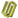 /uploads/soft/190318/3-1Z31Q13301.docx/uploads/soft/190318/3-1Z31Q13403.docx/uploads/soft/190318/3-1Z31Q13426.docx